Überlassung eines Grundstücks im Wege des Erbbaurechts 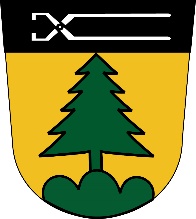 Die Gemeinde Altenthann bieten ein Grundstück an:Grundstücks-beschreibungFlur Nr.               Teilfläche der Flur Nr. 37, Gemarkung AltenthannGröße:                 600 qmErreichbar:          Zufahrt direkt über die VorwaldstraßeBebaubarkeit:     Es handelt sich um unbeplanten Innenbereich nach § 34 BauGBKonditionenÜberlassung:      im Wege des Erbbaurechts Laufzeit:              30 Jahre Erbbauzins:         2.500 Euro jährlichZielDie Grundversorgung der ortsansässigen Bevölkerung mit Lebensmitteln des täglichen Bedarfs soll gewährleistet werden. NutzungEinkaufsmarkt zur Deckung des täglichen Bedarfs mit LebensmittelnZuteilungDen Zuschlag erhält das Bewerbungskonzept, das die Vorgaben am Besten erfüllt. Die Auswahl trifft der Gemeinderat. Dingliche SicherungZur Sicherung der Bauverpflichtung wird ein Kündigungsrecht bis zur Inbetriebnahme des Marktes bestellt. Geforderte Mindestangaben im Bewerbungs-konzept- Rechtsform der Bewerberin/des Bewerbers- Zeitliche Umsetzung – Inbetriebnahme- Aussagen zum geplanten BetriebBewerbungsfrist:Die Bewerbungen sind bis 08.07.2021 um 14 Uhr in einem verschlossenen und entsprechend gekennzeichneten Umschlag anVerwaltungsgemeinschaft Donaustaufz. Hd. Stefan UnertlWörther Straße 593093 DonaustaufEinzureichen. 